Year 3 Term 1A OverviewObjectives that are in pink are a Y3/Y4 statutory requirement and individual words highlighted pink are from the Y3/Y4 statutory spelling list. The additional sets either: revise previously visited spelling rules from lower year groups; practise a spelling rule linked to a Y3/Y4 statutory spelling word or relate to a word, sentence or punctuation objective from the English Appendix 2 of the NC 2014. Each set of spellings contains 10 words linked to the objective.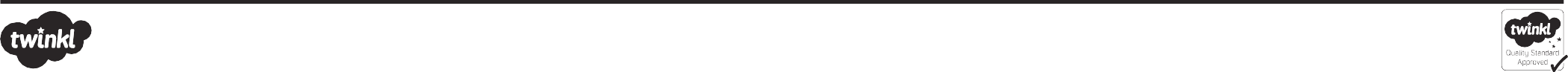 Week 1Week 2Week 3Week 4Week 5Week 6Words with the long / ai/ sound spelt with eiWords with the long / ai/ sound spelt with eyWords with the long / ai/ sound spelt with aiWords with /ur/sound spelt with earHomophones & near homophonesHomophones & near homophoneseight eighth eighty weight neighbour veinveil beige sleighfreighthey they obey grey prey whey survey convey disobeypurveystraight campaign contain brain faint waist claim praise complaintafraidearth early learn heard earn pearl search unearth earlrehearsehere hear heel heal main mane mail male knotnotberry bury brake break meet meat ball bawl fairfare